TURNERINGSREGLER, AAFK COOP CUP 2023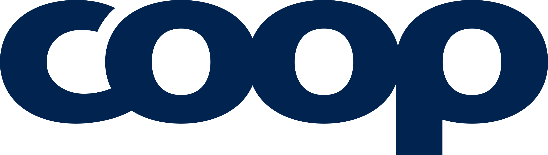 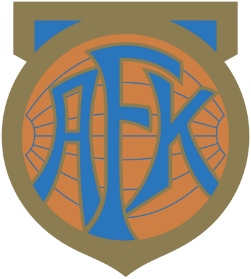 HOVEDREGEL: AaFK COOP Cup er en turnering for barn og ungdom. Når de kommer hjem etter kamp er det vårt håp at de skal si: Dette synes jeg var veldig kjekt å være med på. Alle var hyggelige og greie, både spillere, lagledere, dommere, kampledere, foreldre, pårørende, venner og arrangør. Vi kan og må alle bidra til at det blir veldig kjekt. For eksempel ved kun å komme med positive utsagn om hverandre. Den som står ved siden av deg, er viktigere enn deg selv. Det handler om respekt, ikke sant?

LAGLEDER: Må kontrollere at spillernes alder er i den påmeldte årsklasse og at laget er påmeldt i rett årsklasse. Hvis ikke må dette rettes opp før påmeldingsfristen går ut. 
Møter i sekretariatet i Sparebanken Møre Arena senest 20 minutter før første kamp for registrering av lag og mottar skjema for registrering av navn på lagets spillere til vår bruk under premieutdelingen. Må straks etter ankomst fylle ut og levere skjemaet i sekretariatet. Må meddele turneringsleder hvis laget blir forsinket til fremmøte. Må påse at laget er klar til å starte alle kampene på det oppsatte tidspunktet og på riktig bane. Må sørge for at laget straks etter kampslutt overlater banen til neste lag. Må passe på at spillerne takker motspillerne for kampen.Tar med seg laget til inngangshallen etter siste spilte kamp for premieutdeling. Er ansvarlig for å sette inn / ta ut en ekstra spiller iht. kampreglene. Skal ta spiller av banen hvis spilleren ikke viser fair play. Skal – om nødvendig – gjøre foresatte og andre oppmerksom på foreldrevettreglene. Skal i forkant av turneringen sette seg inn i NFFs foreldrevettregler og Spilleregler og retningslinjer – barnefotball (6-12 år), se disse på side 3. AVBUD:Lag som trekker sin påmelding senere enn ti dager før turneringen begynner eller etter endelig kampoppsett er sendt ut, må betale full deltakeravgift. SPILLERE:Alder må være i den angitte aldersklasse eller yngre.Lag kan benytte en overårig spiller, men denne spilleren må ikke være mer enn ett år eldre, jamfør NFFs breddereglement. Ovennevnte regler kan avvikes, se § 2-4 i NFFs breddereglement, etter søknad som leveres sekretariatet som skal avgjøre søknaden etter følgende regler: Sosiale forhold, laget mangler spillere, overårig kan ikke benyttes for å styrke laget rent sportslig.Jenter kan spille på et guttelag, men disse spillerne kan ikke være i flertall.SPILLE- OG KAMPREGLER:3-er fotball: Ingen keeper, tre utespillere, årsklasse 7 år (født i 2016). 5-er fotball: Keeper + fire utespillere, årsklasse 8 og 9 år (født i 2015 og 2014). 7-er fotball: Keeper + seks utespillere, årsklasse 10, 11 og 12 år (født i 2013, 2012, 2011).Spilletid: 1 x 17 minutter for 3-er fotball . Spilletid: 1 x 22 minutter for 5-er og 7-er fotball.Alle lag skal spille fire kamper.Alle kampene i hver aldersklasse spilles samme dag.Vi forbeholder oss rett til å gjøre endringer i kamp- og puljeoppsettene.Ved draktlikhet benytter bortelaget vester. Hjemmelaget (nevnt først i kampoppsettet) tar avspark. Resultater noteres ikke, og det spilles ikke sluttspill i turneringen.Øvrige regler: Se oversikt over NFFs spilleregler og retningslinjer for barnefotball. PROTESTER:Skal være skriftlig og leveres til sekretariatet innen 30 minutter etter kampslutt.Skal undertegnes av lagleder.Sekretariatets avgjørelse er endelig.
NFFS FORELDREVETTREGLER: 

1. Støtt opp om klubbens arbeid - gjennom foreldremøter forankres fotballens og klubbens verdisyn. 2. Møt fram til kamper og treninger - du er viktig både for spillerne og miljøet. 3. Gi oppmuntring til alle spillerne i med- og motgang - dette gir trygghet, trivsel og motivasjon for å bli i fotballfamilien lenge. 4. Vi har alle ansvar for kampmiljøet - gi ros til begge lag for gode prestasjoner og Fair Play. 5. Respekter trenerens kampledelse - konstruktiv dialog om gjennomføring tas med trener og klubb i etterkant. 6. Respekter dommerens avgjørelser - selv om du av og til er uenig! 7. Det er ditt barn som spiller fotball. Opptre positivt og støttende - da er du en god medspiller! 8. Foreldre / foresatte skal oppholde seg på motsatt side av lagleder- og spillersiden